2019 BROADMOOR 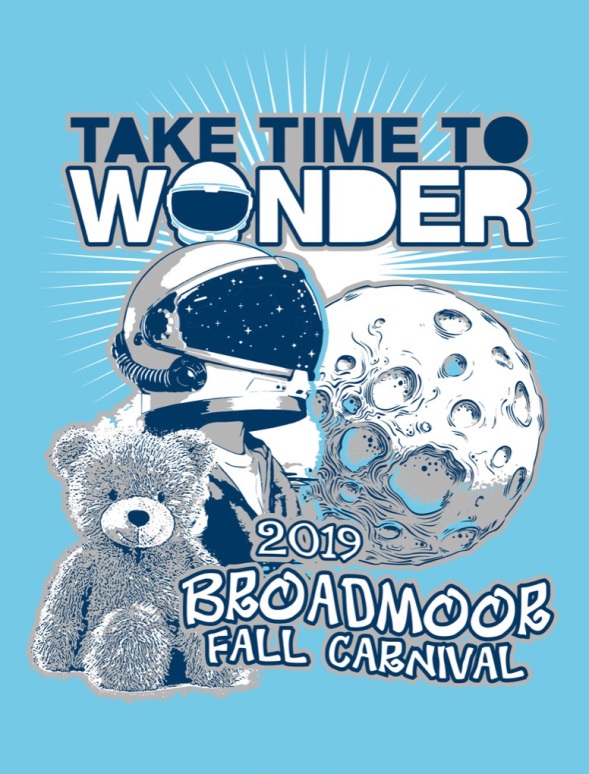 FALL CARNIVAL T-SHIRTSCelebrate our fall carnival year-round by ordering your child a carnival t-shirt by Friday, September 20!  This year there are two convenient ordering options:Online at Sign-Up Genius is as easy as 1,2,3      Go to:  https://signupgenius.com/go/70A0D44AAAE2CA3F58-carnival1 Either Log In or Create a Sign UpPlace t-shirt orderPaper Form submitted by the studentFill out form belowSubmit form and exact cash or check made payable to Broadmoor Elementary All students will be able to wear the 2019 Carnival t-shirt on Mondays in the place of a regular uniform shirt.  Contact Mona Wilkinson at Monawil83@yahoo.com  or Genny Jock at Genny.Jock@gmail.com  with any questions.  Thank you for your support!FILL OUT THE FORM BELOW TO ORDER A 2019 CARNIVAL T-SHIRTSTUDENT’S NAME _______________________________PHONE _______________ TEACHER/GRADE________________T-SHIRT COMMITTEE ONLY (RECEIPT SENT FOR FULFILLED ORDERS)STUDENT’S NAME ________________________________PHONE _______________ TEACHER/GRADE_______________Short SleeveQuantityCost Per ShirtTotal Cost Per SizeYouth XS (2-4)X$15=$Youth S (6-8)X$15=$Youth M (10-12)X$15=$Youth L (14-16)X$15=$Adult SmallX$15=$Adult MediumX$15=$Adult LargeX$15=$Adult XL (add $2)X$17=$Adult XXL (add $2)X$17=$            Total Amount Due $______________             Total Amount Due $______________             Total Amount Due $______________             Total Amount Due $______________             Total Amount Due $______________             Total Amount Due $______________ Short SleeveQuantityCost Per ShirtTotal Cost Per SizeYouth XS (2-4)X$15=$Youth S (6-8)X$15=$Youth M (10-12)X$15=$Youth L (14-16)X$15=$Adult SmallX$15=$Adult MediumX$15=$AAdult LargeX$15=$Adult XL (add $2)X$17=$Adult XXL (add $2)X$17=$            Total Amount Due $______________             Total Amount Due $______________             Total Amount Due $______________             Total Amount Due $______________             Total Amount Due $______________             Total Amount Due $______________ 